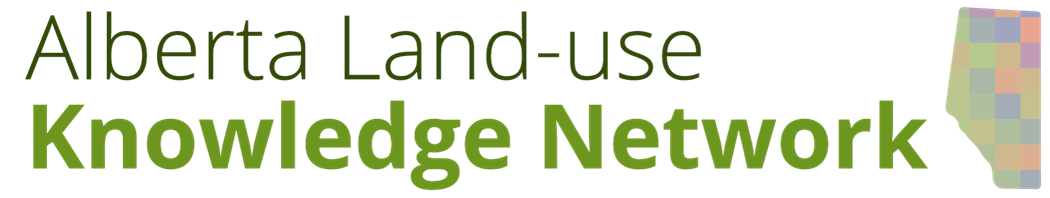 Name, Title
Granting Organization
Address
City, Province
PCEmail addressDateRe: Name of GrantDear <name>:Brief summary of your proposalBrief introduction to your organizationSummary of any recent communications you have had with the funding organizationThe amount of funding that you are requestingThe population your project or program will serveThe need your project will addressSincerely,<your signature>Your nameYour organizational affiliation
Organization address
City, Province
PC
Email address